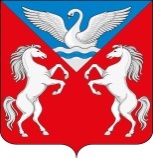 АДМИНИСТРАЦИЯ ЛЕБЯЖЕНСКОГО СЕЛЬСОВЕТА
КРАСНОТУРАНСКОГО РАЙОНА КРАСНОЯРСКОГО КРАЯПОСТАНОВЛЕНИЕ 02.12.2020                                 с. Лебяжье                                          № 39-пОб отмене Постановления Администрации Лебяженского сельсоветаот 18.11.2013 № 75-п «Порядок формирования и использования бюджетных ассигнований муниципального дорожного фонда Лебяженского сельсовета Краснотуранского района Красноярского края»В соответствии с шестым абзацем части 5 статьи 179.4 Бюджетного кодекса Российской Федерации, Федеральным законом от 06.10.2003 № 131-ФЗ «Об общих принципах организации местного самоуправления в Российской Федерации», Федеральным законом от 08.11.2007 № 257-ФЗ «Об автомобильных дорогах и о дорожной деятельности в Российской Федерации и о внесении изменений в отдельные законодательные акты Российской Федерации», руководствуясь Уставом Лебяженского сельсоветаВ целях приведения правовых актов администрации муниципального образования Лебяженский сельсовет в соответствие с законодательством Российской Федерации ПОСТАНОВЛЯЮ:1. Отменить Постановление Администрации Лебяженского сельсовета от 18.11.2013 № 75-п «Порядок формирования и использования бюджетных ассигнований муниципального дорожного фонда Лебяженского сельсовета Краснотуранского района Красноярского края»2.  Контроль за исполнением решения оставляю за собой.3. Решение вступает в силу со дня, следующего за днем его официального опубликования  на сайте администрации Лебяженского сельсовета (http://lebyazhe-adm.gbu.su/).Глава Лебяженского сельсовета:                                               М.А.Назирова                                     